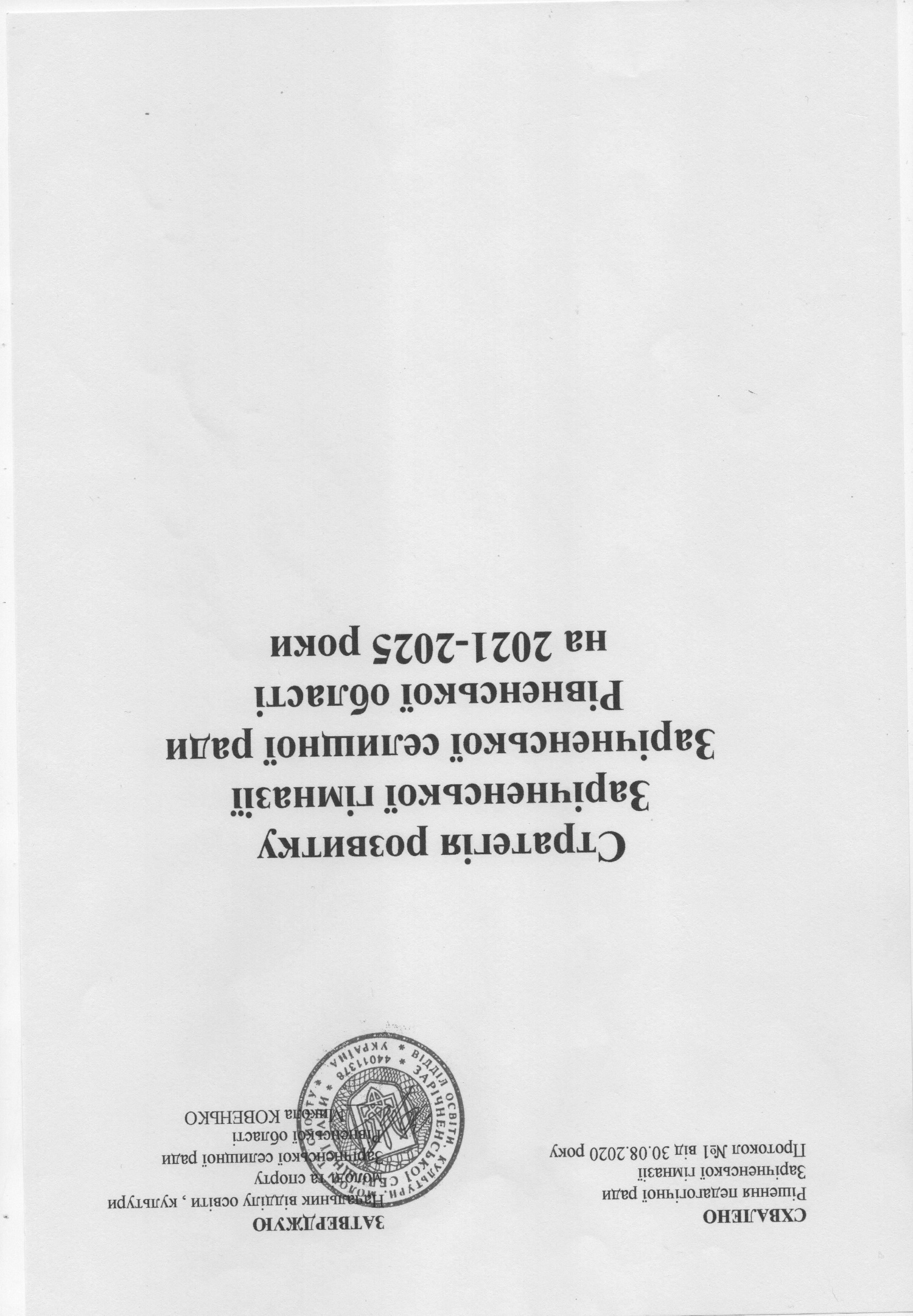 ЗМІСТІ. Передмова. Вступ.1.1.Основні засади Стратегії1.2. Нормативно-правова складова1.3. Стратегічні завдання1.4. Прогнозовані результатиІІ. Тематичні рамки Стратегії2.1. Місія2.2. МетаІІІ. Програмна діяльність Стратегії3.1. Програма «Освітній процес у Зарічненській гімназії»3.2.Програма «Внутрішня система забезпечення якості освіти Зарічненської гімназії»3.3. Програма «Фінансово-господарська діяльність»ІV. Управління ризиками СтратегіїV. Моніторинг оцінки діяльності СтратегіїПрикінцеві положенняІ. Передмова. Вступ1.1. Основні засади СтратегіїСтратегія розвитку Зарічненської гімназії(далі Стратегія) є сукупністю провідних науково-методичних ідей, принципів, підходів, що визначають основні цілі, концепцію та специфіку діяльності закладу освіти; визначає основні положення щодо організації освітнього процесу на 2021-2025 роки; передбачає створення умов для інноваційного розвитку Зарічненської гімназії відповідно до потреб та запитів Зарічненської територіальної  громади, вимог сучасного суспільства.Стратегія базується на засадах забезпечення якості освіти та освітньої діяльності, прозорості та публічності прийняття та виконання управлінських рішень відповідно до державної політики у сфері освіти. Стратегія є багатоаспектною та передбачає розвиток рівня навчальних досягнень, характеристик освітнього процесу, ресурсного забезпечення, механізмів фінансування, результативності кадрової політики, управлінської, адміністративної діяльності і водночас є багатопараметричною, що визначається її залежністю від певних ризиків.1.2. Нормативно-правова складоваСтратегію розроблено відповідно до таких документів:Законів України «Про освіту» від 05.09.2017 р., «Про повну загальну середню освіту» від 16.01.2020 №463-ІХ; «Про охорону дитинства» від 26.04.2001 р. №2402-ІІІ;Концепції «Нова українська школа» від 14.12.16 р. №988-р.;Плану заходів на 2017-2029 роки із запровадження реалізації державної політики у сфері реформування загальної середньої освіти «Нова українська школа» / затверджено розпорядженням Кабінету Міністрів України від 13.12.2017 р. №903-р.;Стратегії національно-патріотичного виховання / затверджено Указом Президента України від 18.05.2019 р. №286/2019;Концепції про права дитини / ратифіковано Постановою Верховної Ради від 27.02.1991 р. №789 – ХІІ;Статуту Зарічненської гімназії / затверджено рішенням Зарічненської селищної  ради № 82/2-2020 від 30.12.2020 р.1.3. Стратегічні завданняПідвищення якості освітніх послуг на всіх рівнях відповідно до  освітніх стандартів у Зарічненській  гімназії, розширення їх надання здобувачам освіти на основі впровадження досягнень психолого-педагогічної науки, педагогічних інновацій, інформаційно-комунікаційних технологій. Забезпечення умов для здобуття сучасної, доступної та якісної освіти відповідно до вимог суспільства, запитів особистості й потреб держави.Створення інноваційного освітнього середовища, у якому учні отримують навички й уміння самостійно оволодівати знаннями протягом життя та застосовувати їх у практичній діяльності. Здійснення комплексного підходу до розбудови закладу й розвитку здобувача освіти.Створення умов для різнобічного розвитку особистості, індивідуалізації та диференціації навчання.Організація освітнього процесу на засадах людиноцентризму, педагогіки партнерства, співпраці з батьками здобувачів освіти.Створення  внутрішньої системи забезпечення якості освіти.Впровадження політики академічної доброчесності.Надання освітніх послуг через форми здобуття освіти згідно з чинним законодавством (очна, дистанційна, сімейна, екстернатна, мережева, педагогічний патронаж).Організація безпечного та здорового освітнього середовища.Створення наскрізного процесу виховання, що базується на загальнолюдських цінностях.Забезпечення свободи і прав дитини в усіх проявах її діяльності із урахуванням її вікових та індивідуальних особливостей.Створення належних умов для надання освітніх послуг дітям з особливими освітніми потребами.Розвиток системи профорієнтаційної освіти з метою самореалізації особистості в освітньому просторі.Формування в учнівської молоді пошани до національних традицій, звичаїв, обрядів, історії рідного краю, народу.Підвищення професійного рівня кадрового потенціалу згідно з Положенням про атестацію та сертифікацію педагогічних працівників.Забезпечення прозорості та інформаційної відкритості з приводу роботи закладу на власному вебсайті.Створення якісної системи психолого-педагогічного супроводу освітнього процесу.Орієнтація на створення ситуації успіху та позитивний результат.1.4. Прогнозовані результатиПідвищення якості освіти на інноваційній основі.Розвиток критичного мислення та ключових компетентностей у здобувачів освіти.Створення інноваційного освітнього середовища, у якому учні отримують навички й уміння самостійно оволодівати знаннями протягом життя та застосовувати їх у практичній діяльності.Збільшення кількості призерів та переможців олімпіад, турнірів, конкурсів, інтелектуальних змагань.Підвищення рівня професійної компетентності педагогічних працівників.Створення у закладі належних умов для учнів з особливими освітніми потребами.Розбудова внутрішньої системи забезпечення якості освіти.Створення умов для навчання з використанням дистанційних технологій.Створення ефективної виховної системи в закладі для формування особистості, патріота та інноватора.Формування позитивного іміджу навчального закладу.Максимальне застосування інформаційних технологій в управлінні закладом освіти.ІІ.Тематичні рамки Стратегії2.1. Місія Зарічненської гімназії: створення сучасного освітнього середовища, що спрямоване на розвиток критичного мислення учнів як основи формування компетентної творчої особистості, здатної до саморозвитку та самореалізації.Візія гімназіїКоманда експертів в українській освіті, закоханих у дітей і свою справу, пропонує і забезпечує учням якісні знання, високий рівень розвитку, виховання й соціалізації гімназистів від учителів-професіоналів.Наша гімназія: школа творчості для вчителів;школа радості для дітей;школа спокою для батьків.Цінності гімназії                    _      лідерство;професіоналізм;інноваційність;працездатність;творчість;закоханість у справу;партнерство;духовність і культурадитиноцентризмпрозорість і відкритість.2.2. Мета стратегії розвитку Зарічненської гімназії:- визначити перспективи розвитку гімназії як закладу освіту, що надає якісну сучасну освіту шляхом вільного творчого навчання у поєднанні з набуттям здобувачами освіти ключових компетентностей відповідно до суспільних потреб, зумовлених розвитком української держави;- спрямувати спільну роботу колективу гімназії на оновлення змісту діяльності закладу.ІІІ. Програмна діяльність СтратегіїПрограмна діяльність спрямована на виконання стратегічних завдань через реалізацію трьох програм, заходів та інших ініціатив.Принципи програмної діяльності:доцільність та актуальність (спрямування Стратегії на реалізацію місії та стратегічних завдань, які відображають пріоритети в освітній політиці держави);прозорість (передбачає оприлюднення Стратегії на сайті закладу освіти);реалістичність, досяжність (врахування особливостей функціонування закладу освіти та можливості виконання стратегічних завдань);комплексність і збалансованість (охоплення всіх аспектів діяльності закладу освіти та взаємозв’язок між ними);ефективність і соціальна орієнтованість (забезпечення передбачених прогнозованих результатів та їх відповідність соціальному замовленню).Терміни реалізації Програм: 2021-2025 роки3.1.Програма «Освітній процес у Зарічненській  гімназії»Мета: підвищення якості освітніх послугна всіх рівнях відповідно до освітніх стандартів в Зарічненькій гімназії, розширення їх надання здобувачам освіти на основі впровадження досягнень психолого-педагогічної науки, педагогічних інновацій, інформаційно-комунікаційних технологій;створення інноваційного освітнього середовища.Завдання:Здійснювати модернізацію освітнього простору закладу.Формувати безпечне і здоровеосвітнє середовище.Забезпечити виконання вимог Державних стандартів повної загальної середньої освіти (загальних навчальних обсягів здобувачів початкової, базової  освіти).Визначити пріоритетним розвиток в учнів критичного мислення та ключових компетенцій XXI століття.Впроваджувати компетентнісний, особистісно орієнтований, діяльнісний підходи до організації освітнього процесу.Забезпечити комплексну інформатизацію освітнього процесу та використання інформаційних технологій.Удосконалювати форми організації диференційованого навчання та проведення профорієнтаційної роботи серед здобувачів освіти.Виявляти, розвивати здібності та обдарування особистості.Створити належні умови для організації науково-дослідницької роботи в закладі.Готувати учасників освітнього процесу до навчання з використанням дистанційних  технологій навчання.Створити в закладі належні умови для навчання учнів з особливими освітніми потребами.Створити якісну систему психолого-педагогічного супроводу освітнього процесу.Забезпечити дотримання принципів академічної доброчесності.Впроваджувати різні форми «діяльнісного патріотизму» у виховній роботі.Сприяти творчому пошуку оригінальних нестандартних рішень педагогічних проблем.3.2. Програма «Внутрішня система забезпечення якості освіти Зарічненської гімназії»Мета:гарантування надання освітніх послуг, рівень і якість яких відповідає державним стандартам та потребам споживачів;забезпечення постійного та послідовного підвищення якості освіти в закладі.Завдання:Створити гімназійну систему забезпечення якості освіти.Забезпечити функціонування внутрішньої системи забезпечення якості освіти в закладі.Підвищити якість освітніх послуг, забезпечити довіру до результатів навчання.Забезпечити прозорість діяльності закладу  і готовність до змін в інтересах учасників освітнього процесу.Створити в гімназії оптимальні умови для саморозвитку та самореалізації здобувачів освіти, педагогічних працівників.Проводити моніторинг освітнього процесу, соціально-психологічного середовища гімназії.Створити умови для диференціації навчання здобувачів освіти в гімназії.Сприяти підвищенню фахового кваліфікаційного рівня педагогічних працівників.Здійснювати аналіз тенденцій в освітній діяльності Зарічненської гімназії з метою підвищення якості освіти в закладі.3.3. Програма «Фінансово-господарська діяльність»Фінансово-господарська діяльність Зарічненської  гімназії Зарічненської селищної ради Вараського району Рівненської області здійснюється на основі коштів державного та місцевого бюджетів, що надходять у розмірі, передбаченому нормативами фінансування закладу та використовуються згідно з цільовим призначенням для забезпечення умов його життєдіяльності.Джерелами надходжень коштів у заклад освіти можуть бути власні надходження та інші надходження спеціального фонду, залучені від участі впроєктах громадського та шкільного бюджетів.Зміцнення матеріально-технічної бази Зарічненської гімназії Зарічненської селищної ради Вараського району  Рівненської області забезпечує реалізацію Стратегії.Мета:спрямування бюджетних асигнувань на забезпечення першочергових завдань функціонування закладу, удосконалення матеріально-технічної бази освітнього середовища Зарічненської гімназії.Завдання:Здійснювати систематичне планування, моніторинг та аналіз матеріально-технічної бази гімназії.Оновити матеріально-технічну базу закладу освіти.IV. Управління ризиками СтратегіїРизики:Продовження пандемії, карантини.Можливі наслідки: неможливість реалізувати в повному обсязі стратегічні завдання програм, зміни щодо формату та ефективності проведення заходів програм через впроваджені карантинні обмеження.Стратегія управління ризиками: формування альтернативного плану проведення заходів програм. Пошук шляхів вирішення завдань через зменшення кількості учасників, розподіл за групами, активне застосування засобів дистанційних технологій, змішаного формату навчання.Зміни у змісті освіти, пов’язані зі змінами політики в галузі освіти.Можливі наслідки:загроза реалізації Програм та Стратегії загалом через зміну пріоритетів в освітній політиці держави.Стратегія управління ризиками:посилення мотивації громадськості щодо важливості реалізації Концепції «Нова українська школа».Недостатність виділених і залучених коштів для реалізації основних напрямів стратегії розвитку.Можливі наслідки: зниження мотивації педагогів, батьків, здобувачів освіти щодо реалізації основних стратегічних завдань,загроза реалізації заходів програм.Стратегія управління ризиками:постійна співпраця із відділом освіти, культури ,молоді і спорту, засновником закладу освіти – Зарічненська селищна рада, Вараського району ;залучення джерел власних надходжень та інших надходжень спеціального фонду.Втрата актуальності окремих пріоритетних напрямів.Можливі наслідки: необхідність змін або доповнень у частині ІІІ – Програмна діяльність Стратегії.Стратегія управління ризиками:посилення мотивації громадськості щодо важливості та актуальності пріоритетних напрямів освітньої політики держави.Моніторинг оцінки діяльності СтратегіїСистема моніторингу оцінки реалізації Стратегії спрямована на постійне відстеження кількісних та якісних показників виконання стратегічних завдань Стратегії,їх інформативності, оцінки ефективності Стратегії та її актуальності.В процесі моніторингу можуть бути використані наступні інструменти: анкети, опитування, тести, аналітичні довідки, спостереження тощо.Система інструментів моніторингу та оцінювання Стратегії сприятиме:визначенню стратегічних завдань розвитку Зарічненської гімназії;отриманню інформації про тенденції розвитку, результативність та ефективність Стратегії;формуванню уявлень про поточний стан реалізації Стратегії;виявленню попередніх результатів реалізації Програм;коригуванню їхнього змісту, зокрема уточненню завдань, переорієнтації на досягнення реальних результатів;обґрунтуванню запитів щодо фінансування закладу освіти;зосередженню зусиль усіх учасників реалізації Стратегії та досягненню мети;забезпеченню постійного та своєчасного зв’язку на всіх рівнях реалізації Стратегії;аналізу успіхів та невдач у реалізації Програм та Стратегії загалом. Прикінцеві положення СтратегіїЦей документ набирає чинності з 2021 по 2025 роки та може змінюватися або доповнюватися у частині ІІІ – Програмна діяльність Стратегії.СХВАЛЕНО							ЗАТВЕРДЖУЮРішення педагогічної ради					Начальник відділу освіти , культуриЗарічненської гімназії                                                         молоді та спортуПротокол №1 від 30.08.2020 року 				Зарічненської селищної ради	       	                                                                                   Рівненської області                                                                                               ____Микола КОВЕНЬКОСтратегія розвиткуЗарічненської гімназії  Зарічненської селищної ради Рівненської областіна 2021-2025 роки№ з/пЗміст заходівТермін виконанняВідповідальнийУправління контроль1.Навчальна діяльність2021-2025Адміністрація1Створити середовище для навчання, різнобічного розвитку, виховання й соціалізації особистості, яка відповідатиме вимогам часу.2021-2025Адміністрація2Організувати наскрізний процес навчання та виховання, який формує стійку систему цінностей, компетенцій, мотивів для отримання та використання набутих знань.2021-2025Адміністрація3Реалізовувати завдання щодо формування в здобувачів освіти відповідних компетентностей, визначених державними стандартами, вимогами НУШ.2021-2025Адміністрація4Забезпечити оптимальність організації освітнього процесу.2021-2025Адміністрація5Сприяти участі педагогів у розробці й рецензуванні, обговоренні нових програм і підручників на засадах діяльнісного та компетентнісного підходів до навчання.2021-2025Заступник директора6Забезпечити реалізацію оновлених цілей і змісту освіти на основі компетентнісного підходу та особистісної орієнтації з урахуванням світового досвіду та принципів сталого розвитку.2021-2025Адміністрація7Створювати та використовувати в освітньому процесі цифрові освітні ресурси (електронні презентації, відеоматеріали, методичні розробки, вебсайти, блоги тощо).2021-2025Педагогічний колектив8Створити умови для розвитку творчих здібностей учнів (розширювати мережу факультативів, спецкурсів, курсів за вибором) відповідно до інтересів здобувачів освіти.2021-2025Адміністрація9Створити в закладі належні умови для навчання учнів з особливими освітніми потребами.2021-2025Адміністрація10Здійснювати моніторинг з метою виявлення обдарованих учнів та створювати інформаційний банк «Обдарована дитина».2021-2025Відповідальний за роботу з обдарованими дітьми11Здійснювати інформаційно-педагогічний супровід обдарованих дітей.2021-2025Відповідальний за роботу з обдарованими дітьми12Організовувати та проводити I-й етап предметних олімпіад, готувати учнів до участі в ІІ-ІV етапах предметних олімпіад, конкурсах, інтелектуальних змаганнях.2021-2025Заступник директора з НВР13Оптимально використовувати в освітньому процесі технічні засоби й дидактичні матеріали.2021-2025Координатор проєкту, вчителі англійської мови142. Виховна діяльність2021-2025Заступник директора з НВР, пед.орг.14Удосконалювати систему виховної роботи закладу шляхом впровадження нових технологій та методик виховання учнів.2021-2025Заступник директора з НВР, пед.орг.15Застосовувати активні форми виховної роботи шляхом застосування інноваційних методів та прийомів.2021-2025Класні керівники16Розширити мережу гуртків.2021-2025Адміністрація17Розвивати та зміцнювати традиції закладу освіти.2021-2025Адміністрація, педагог-організатор18Продовжити діяльність пошукових загонів щодо виконання завдань Всеукраїнської експедиції учнівської молоді «Моя Батьківщина – Україна» та Всеукраїнського руху учнівської молоді «Моя земля – земля моїх батьків».2021-2025Заступник директора з НВРПедагог-організатор19Проводити заходи щодо відзначення пам’ятних та ювілейних дат.2021-2025Класні керівники, педагог-організатор20Залучати здобувачів освіти до участі в конкурсах, виставках, акціях мистецького спрямування, спортивних змаганнях.2021-2025Педагог-організатор21Розвивати органи учнівського самоврядування класних колективів та учнівського гімназійного парламенту.2021-2025Педагог-організатор22Ознайомлювати учнів з реальними можливостями для здійснення усвідомленого вибору професії.2021-2025Практичний психолог23Виховувати в здобувачів освіти культуру користування мережею Інтернет.2021-2025Класні керівники, вчителі інформатики24Залучати батьків до участі у виховних, творчих, спортивних заходах, організації екскурсій, поїздок.2021-2025Класні керівники25Здійснювати соціально-педагогічний супровід дітей соціально незахищених категорій.2021-2025Психологічна служба26Сприяти формуванню навичок самоврядування, соціальної активності і відповідальності в процесі практичної громадської діяльності, правової культури, вільного володіння державною мовою, засвоєння основ державного і кримінального права, активної протидії випадкам порушення законів2021-2025Педагог-організаторКласні керівники27Залучення до активної еколо-гічної діяльності, формування основ естетичної культури, гармонійний розвиток духовного, фізичного та психічного здоров'я.Затвердження культури здорового способу життя2021-2025Педагог-організаторКласні керівники283. Професійна компетентність педагогів2021-2025Голови шкільних МО, адміністрація28Освоювати новітні компетентнісні підходи до викладання предметів через випереджувальне діяльнісне їх опрацювання під час проведення методичних заходів.2021-2025Голови шкільних МО, адміністрація29Створити умови для підвищення професійного рівня інклюзивної освіти педагогічних працівників.2021-2025Адміністрація30Забезпечити науково-методичний супровід впровадження Державних стандартів освіти, Нової української школи, надання адресної допомоги.2021-2025Адміністрація31Проводити різнопланові заходи для розвитку професійної компетентності, поширення та впровадження позитивного досвіду роботи.2021-2025Методична рада32Формувати цифрову культуру педагогів, розвивати інформаційно-комунікаційні компетентності вчителів у процесі практичних заходів.2021-2025Методична рада33Реалізувати нові підходи щодо форм та методів підвищення кваліфікації педагогічних працівників закладу.2021-2025Адміністрація34Сприяти участі педагогів у:- атестації;- сертифікації;- конкурсах професійної майстерності;- методичних заходах районного і обласного рівнів.2021-2025Адміністрація35Систематично інформувати педагогів про новації дидактики, психології, методології освітньої діяльності;здійснювати опрацювання державних нормативних документів.2021-2025Адміністрація№ з/пЗміст заходівТерміни виконанняВідповідальнийУправління контроль1Розробити механізм забезпечення ефективного функціонування  внутрішньої системи забезпечення якості освіти в Зарічненської гімназії.2021Адміністрація2Розробити проєкт Положення «Про внутрішню систему забезпечення якості освіти Зарічненської гімназії».     2021Адміністрація3Визначити компоненти формування внутрішньої системи забезпечення якості освіти та створити умови для їх функціонування.2021Адміністрація4Координувати діяльність створених в закладі робочих груп для оцінювання освітньої діяльності та освіти за напрямами: оцінювання освітнього середовища; система оцінювання здобувачів освіти;педагогічна діяльність педагогічних працівників,управлінські процеси.2021-2025Адміністрація5Опрацювати методику оцінювання напрямів організації освітнього і управлінського процесів для проведення самооцінювання.2021Адміністрація6Здійснювати вивчення та оцінювання освітньої діяльності та освіти в закладі.2021-2025Адміністрація, керівники робочих груп7Удосконалювати  форми самооцінювання ,методи збору інформації  в гімназії.2021-2025Адміністрація8Забезпечити  використання  сучасного інструментарію само оцінювання для розвитку закладу.2021-2025Адміністрація9Проводити моніторингові  дослідження в закладі відповідно до Положення«Про проведення внутрішнього моніторингу якості освіти у Зарічненській гімназії».2021-2025Адміністрація10Здійснювати вивчення запитів здобувачів освіти та визначати можливість їх реалізації.2021-2025Адміністрація11Забезпечити дотримання принципів  академічної доброчесності в Зарічненській гімназії.2021-2025Адміністрація12Забезпечити наявність відкритої , прозорої та зрозумілої для здобувачів освіти системи оцінювання їх  навчальної діяльності .2021-2025Адміністрація, педагогічні працівники13Здійснювати  контроль за виконанням навчальних планів та освітньої програми, якістю знань, умінь і навичок учнів, розробляти  рекомендацій щодо їх покращення.2021-2025Адміністрація14Проводити аналіз оцінювання освітньої діяльності закладу педагогічними працівниками, учнями , батьками Зарічненської гімназії.2021-2025Адміністрація15Удосконалювати форми та методи здійснення самооцінювання освітніх та управлінських процесів з  урахуванням  роботи в умовах запровадження змішаного та дистанційного навчання.2021-2025Адміністрація, керівники робочих груп16Проводити моніторинг ефективності впровадження  інновацій для оновлення змісту освіти  та форм організації освітнього процесу ,результат їхнього впливу на якість освіти в закладі.2021-2025Адміністрація17Узагальнювати роботу щодо самооцінювання,оприлюднювати її,застосовувати результати для підвищення якості освіти.2021-2025Адміністрація18Отримувати постійний зворотній зв'язок від учасників освітнього процесу щодо якості освіти, відзначати успішні практики та вчасно реагувати на виявлені проблеми.2021-2025Адміністрація19Забезпечити прозорість діяльності закладу і готовність до змін в інтересах учасників освітнього процесу.2021-2025Адміністрація20Підвищувати якість освітніх послуг, забезпечувати довіру до результатів навчання.2021-2025Адміністрація, педагогічний колектив21Здійснювати системний контроль за реалізацією процедур забезпечення2021-2025Адміністрація№з/пЗміст заходівТермін виконанняВідповідальнийУправління/контроль1.Оплата праці працівників закладу, курсів підвищення кваліфікації.2021-2025Директор,бухгалтерія2.Поточні видатки на оплату послуг (крім комунальних) та придбання необхідного інвентаря і шкільного обладнання для підтримання належних умов відповідно до санітарного регламенту.2021-2025Директор, завідувач господарством,бухгалтерія3.Поточні видатки установи на оплату комунальних послуг.2021-2025Директор, завідувач господарством,бухгалтерія4.Обладнання спортивного майданчика2021-2025Директор,Завідувач господарством, бухгалтерія5.Придбання комп’ютерної та мультимедійної техніки в усі кабінети гімназії2021-2025Директор,Завідувач господарством, бухгалтерія6.Капітальний ремонт частини огорожі навколо території закладу і встановлення воріт та хвіртки2022-2025Директор, завідувач господарством,бухгалтерія7Створити безбарєрний доступ до навчального приміщення та освітлення території2021-2022Директор, завідувач господарством,бухгалтерія8Придбання обладнання для уроків фізичної культури2023Директор, завідувач господарством,бухгалтерія9Поповнення меблями навчальних кабінетів та їдальні, обладнання для харчоблоків2021-2025БухгалтеріяДиректор, завідувач господарством,10Поповнення бібліотечного фонду педагогічною, методичною, навчальною, науково-популярною, довідковою та художньою літературою2021-2025БухгалтеріяДиректор, завідувач господарством,11Модернізація в гімназії локальної мережі. Забезпечення доступу до швидкісного ІнтернетуБухгалтеріяДиректор, завідувач господарством,12Оплата заходів з реалізації державних (регіональних) програм (не віднесених до заходів розвитку).2021-2025Директор,бухгалтерія13Утеплення фасаду приміщення закладу2023-2024БухгалтеріяДиректор, завідувач господарством,14Перекриття даху2024-2025